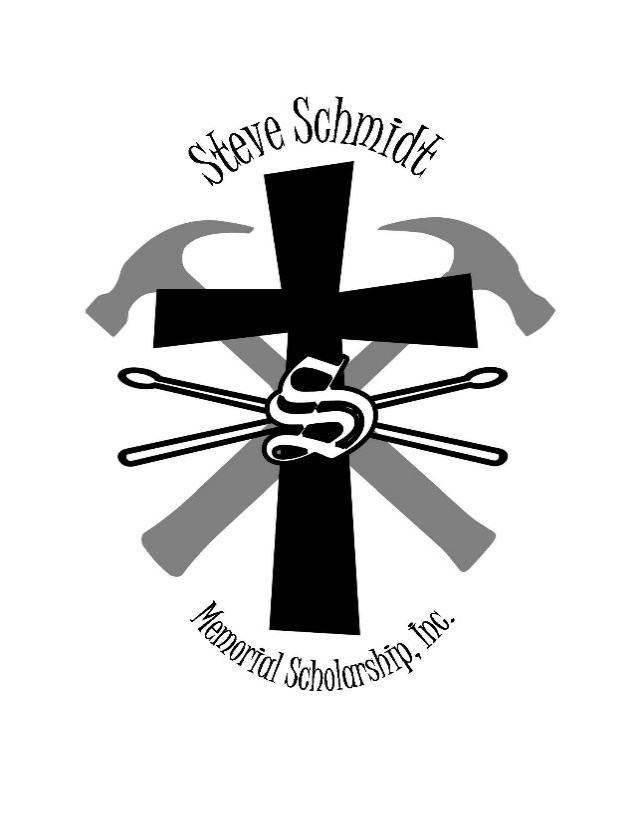 Steve Schmidt Memorial ScholarshipSteve Schmidt was a graduate of Dansville Schools from the class of 1975. Through his love for others, continued selflessness, and his desire to teach his trade, he was a significant and beloved influence on the lives of innumerable people.  Steve Schmidt passed away in May of 2018, leaving a momentous legacy of love, friendship and craftsmanship excellence.This scholarship fund was established by Steve’s family and friends with the intention of assisting a graduate who plans to enter a vocational field. The award of $500.00 will be granted to a scholar at the completion of his/her senior year. This award can be used for tuition to any accredited institution or vocational program and/or education materials at said institution/program (books, manuals, licensing tests, etc.). For certain trades, this scholarship can also be used to purchase tools or items that are necessary for the trade/skill that the student will be studying.  A worthy recipient of this award will reflect the character traits that Steve Schmidt exemplified and for which he will long be remembered.Community ServiceExcellent people skillsA leader by exampleTo be eligible for this award, the student must satisfy all of the following items;Have a minimum of a 2.0 GPABe in good standing behaviorally with your respective school system.Be entering a vocational field and/or training program OR licensing OR completion of program that the student is already enrolled. An applicant may be disqualified if; A felony is present on the applicant’s criminal record. This is not an immediate disqualifier but reviewable and determined by the committee. The applicant is anything closer than a “great” family member of Steve Schmidt. For example, a Great Granddaughter/son, Great Niece/nephew, etc. is eligible. The applicant is enrolled in the early college program (2 years at your respective High School, and 3 years of LCC)An applicant for this award should respond to the attached application and, if desired, attach letters of recommendation. The Steve Schmidt Memorial Scholarship committee will review this information and select one recipient. The scholarship will be granted at your respective High School’s graduation ceremony.Deadline for filing the application is April 23, 2021. Applications should be submitted to your High School counselor. STEVE SCHMIDT MEMORIAL SCHOLARSHIP APPLICATIONThis form must be completed in its entirety.  Do not leave any spaces blank.  Please type or print using blue or black ink.  Send all required supporting documentation (official transcript, completed application form, etc.) with this application form to your High School counselor in one envelope and/or email.  Incomplete applications will not be processed.  If you have any questions, please address them to the Steve Schmidt Scholarship Committee via email at schmidtscholarshipinc@gmail.com.APPLICATION PACKET CHECKLIST:Completed Application FormQuestion ResponsesTranscript(s)Any letters of recommendation (optional)First Name     Last Name Date of Birth Graduation Date:   Gender (optional - statistical purposes): Address Home Phone      Cell Phone G.P.A. (after 7 semesters) Desired Course of Study Date Course(s) Began or Will Begin Length of This Course of Study At the completion of this course of study, I will receive a certificate/credential in: List any form of employment that you hold or have held since entering high schoolEmployer   Job Title Employer   Job Title List any awards, publications, or special recognitions that you may have received. These do not have to be school related. Item   Date received/published Details Item   Date received/published Details Item   Date received/published Details Item   Date received/published Details List any sports played, after school groups, internships, hobbies, talents and/or special interestsWhat inspires you to do your best in school and in life? Describe a time that “hard work” paid off. Describe your experience with community service and volunteering and how that has affected you and your outlook. If you had the authority to positively change your school, what would that change be?How will you make a difference in our world?How have you made a difference in your community?What do you think our country should do to foster unity? Who are your heroes in real life? Describe a time in your life that has shaped you as a person. Thank you for your interest in the Steve Schmidt Memorial Scholarship. The completion of this application does not guarantee any award, but we look forward to reviewing your information and considering you for a scholarship.____________________________  ___________________________        __________________     Electronic Signature (type name)   Last 4# of Social Security                   Date                                                           Number (signature verification)                                                        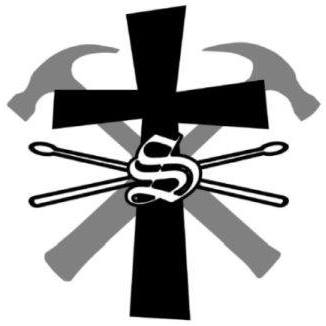 	Photo Release FormProject Name:	________________________________________I, ______________________, hereby grant the Steve Schmidt Memorial Scholarship permission to photograph me. I further give my irrevocable consent to publish, republish, or otherwise transmit the images of myself in any medium for all legal purposes throughout the world. I understand that the images may be altered or modified in any manner that is within the rights of the law.Signature: ___________________________________________________________Print Name: _________________________________________________________Date: _______________1.  Student Information2.  Extracurricular Activities3.  Community Service InformationYou must have a demonstrated interest and enthusiasm for community service.  Use the space below to identify any community service you have performed.  Be sure to provide the total number of hours you served at each organization in the “Number of Hours Served” space and the total number of hours across all of the organizations in the “Total Community Service Hours” space at the bottom of the page.  Copy this page or attach a typed list if the space provided is insufficient.Name of Organization: Name of Supervisor:		                    			First			Last				Title						Number of			Dates ofSupervisor Phone: 	Hours Served:		Service: Description of Service:Name of Organization: Name of Supervisor:		                    			First			Last				Title						Number of			Dates ofSupervisor Phone: 	Hours Served:		Service: Description of Service:Name of Organization: Name of Supervisor:		                    			First			Last				Title						Number of			Dates ofSupervisor Phone: 	Hours Served:		Service: Description of Service:TOTAL COMMUNITY SERVICE HOURS (for all organizations):                                        4.  Short Answer QuestionsPlease select one of the following questions and write an answer for your selected question. The answer should be submitted as an attachment to this application.5. Other Information for Committee to Consider (optional)